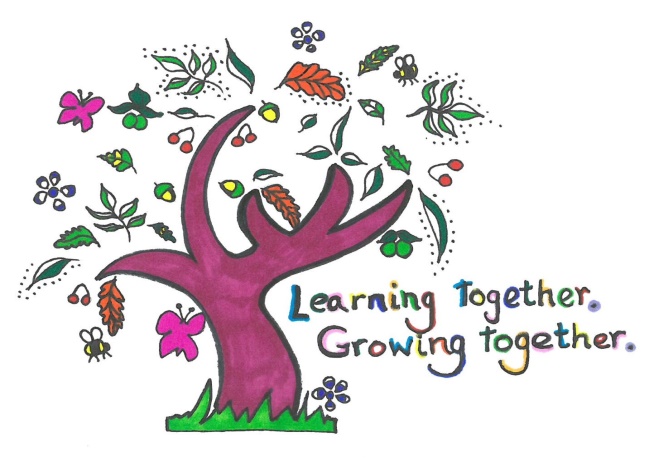 Our Mission